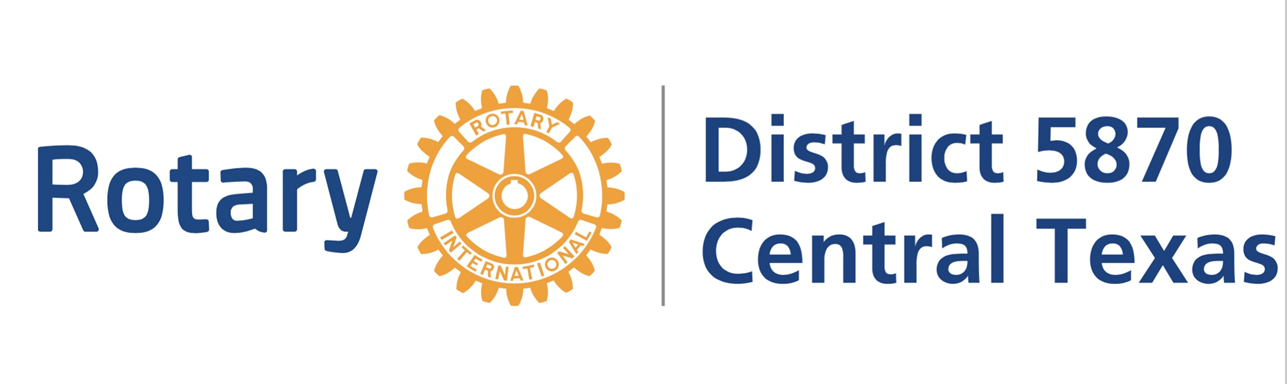 DateDear Recipient,Yours in Service,Your Name[YOUR TITLE]www.rotarydistrict5870.orgContactTelephoneCellEmailWebsite